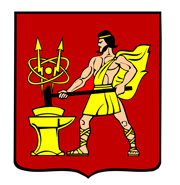 АДМИНИСТРАЦИЯ ГОРОДСКОГО ОКРУГА ЭЛЕКТРОСТАЛЬМОСКОВСКОЙ ОБЛАСТИПОСТАНОВЛЕНИЕ10.11.2022 № 1289/11Об отказе проведения открытого аукциона в электронной форме на право заключения договора на организацию ярмарок на месте проведения ярмарок, включенном в Сводный перечень мест проведения ярмарок на территории Московской области             В соответствии с Федеральными законами от 06.10.2003 № 131-ФЗ «Об общих принципах организации местного самоуправления в Российской Федерации», от 26.07.2006 № 135-ФЗ «О защите конкуренции», от 28.12.2009 № 381-ФЗ «Об основах государственного регулирования торговой деятельности в Российской Федерации», Законом Московской области от 24.12.2010 № 174/2010-ОЗ «О государственном регулировании торговой деятельности в Московской области», постановлением Правительства Московской области от 16.11.2021 № 1170/40 «Об утверждении Порядка организации ярмарок на территории Московской области и продажи товаров (выполнения работ, оказания услуг) на них», постановлениями Администрации городского округа Электросталь Московской области от 03.11.2021 № 303-р  «Об утверждении перечня мест проведения ярмарок на территории городского округа Электросталь Московской области на 2022 год», от 15.07.2022 № 754/7 «Об утверждении Положения о проведении открытого аукциона в электронной форме на право заключения договора на организацию ярмарок на месте проведения ярмарок, включенном в Сводный перечень мест проведения ярмарок на территории Московской области», от 28.10.2022 №1238/10 «Об утверждении Извещения о проведении открытого аукциона в электронной форме на право заключения договора на организацию ярмарок на месте проведения ярмарок, включенном в Сводный перечень мест проведения ярмарок на территории Московской области», в связи с утратой необходимости, на основании Устава городского округа Электросталь Московской области Администрация городского округа Электросталь Московской области ПОСТАНОВЛЯЕТ:            1. Принять решение об отказе от проведения открытого аукциона в электронной форме на право заключения договора на организацию ярмарок на месте проведения ярмарок, включенном в Сводный перечень мест проведения ярмарок на территории Московской области, Извещение о проведении, которого утверждено постановлением Администрации городского округа Электросталь Московской области от 29.07.2022 № 815/7(в ред. от 28.10.2022).           2. Признать утратившим силу постановление Администрации городского округа Электросталь Московской области от 28.10.2022 №1238/10 «Об утверждении Извещения о проведении открытого аукциона в электронной форме на право заключения договора на организацию ярмарок на месте проведения ярмарок, включенном в Сводный перечень мест проведения ярмарок на территории Московской области».         3. Опубликовать настоящее постановление в газете «Официальный вестник» и разместить в информационно–телекоммуникационной сети Интернет: на официальном сайте городского округа Электросталь, на электронной площадке РТС тендер, на электронной площадке ГИС торги.         4. Контроль за выполнением настоящего постановления возложить на заместителя Главы Администрации городского округа Электросталь –начальника управления по потребительскому рынку и сельскому хозяйству городского округа Электросталь Московской области – Соколова С.Ю.Первый заместитель ГлавыАдминистрации городского округа                                                                    О.В. Печникова